SIR JOHN EV ERETT MILLAIS (1829-1896)Millais was one of the Pre-Raphaelites and completed "The Proscribed Royalist" in 1853, though a f ellow artist, Holman Hunt, had advised him against, as the subject "had been done to death". However , it was a success at that year's Royal Academy exhibition.DANIEL PASSMORE,  SNR  (1829-1865)He exhibited a canvass in 1860 entitled "Preparing For A Charge", but it was later changed to "A Cavalier Refreshment" , possibly by his son, who was also an artist. It typifies the "jolly cavalier" image.JOHN PETTIE (1839-1893)An historical painter from Liverpool, he first exhibited at the Royal Academy when only twenty-one. His best known painting  is  "The Puritan", which he had been commissioned to paint in 1870. Earlier, in 1861, he had painted "Distressed Cavaliers Turned  Highwaymen" .  In 1894 he completed "The Royalist" which featured, together with "The Puritan" , in the Royal Academy  exhibition of that year , making a unique pair.  His  English  civil  war  paintings  are  said to  have  been  inspired byScott's W oodstock .JAMES W ARD (1769-1859)Essentially Ward was an animal painter, but he had a great sympathy with Cromwell which can be seen in his "Battle Of Marston Moor" (now owned by the Cromwell Museum, Huntingdon). In 1833 he painted a portrait "Avaiella Oliveria Cromwell Russell, Last Lineal Descendant Of The Protector Oliver Cromwell".T WOODWARD  (1801-1852)From Worcestershire, he specialised in battle scenes and animal crawing;;. Like his teacher, A Cooper (q.v.), he became interested in the English civil war period and completed "A Detachment Of Cromwell's Cavalry", "Battle of Worcester" and "Charles l's Standard".DAVID WILKIE W YNFIELD (1837-1887)He had historical canvasses displayed at the Royal Academy regularly from 1859 to his death. "The Death Of Oliver Cromwell" in 1858 was his first English civil war painting and was f ollowed the next year by "Cromwell's First Appearance In Parliament" and in 1867 with "Oliver Cromwell The Night Before His Death". It became a favourite theme with him,  as  in  1885  "The  Royal  Fugitive"  appeared.   He  was  heavilyinfluenced by Carlyle's writings.WILLIAM FREDERICK YEAMES (1835-1918)Born in Russia of English parents (his father was British consul), he came52to England at the age of thirteen . In the Royal Academy  exhibition  of 1878 he exhibited what was to become the most famous of a!! Victorian evocations of British history with his "And When Did You Last See Your Father?" So celebrated did this picture become it was translated into a wax tableau at Madame Tussauds where it can be seen to this day. He later taught in Royal Academy schools and worked as an art examiner in a college. His recreation was golf and he lived at Teignmouth, Devon.Biographical and other information crawn from: The Dictionary  of  National Biography.A Strong, And When Did You  Last See Your  Father: The Victorian  Painter  and British History ( 1978).BICAMERALISM IN THE 1650sby Professor Ivan RootsThe Parliament that confronted Charles I - for King and Parliamentin the civil war was a bicameral one. Each house - Peers or Commonsregarded itself as an estate in the realm. In the 19 Propositions of June 1642 they made claims together which in the view expressed for him in Charles l's Answer would have destroyed the balance between them and the first estate, monarchy itself . It went on to  describe  the  House of Lords, properly functioning, as "an excellent screen or bank between the Prince and the people" . This theory of a mixed government was, as Corinne Weston has shown, to be a source of great embarrassment to stricter royalist political theorists later. Be that as it may, the civil war began with Lords and Commons, though already being winnowed by defections and expulsions, forming a sort of united front. That was increasingly difficult to maintain and throughout the 1640s relationships between the two houses felt fluctuating strains. On the whole the Lords were more "conservative" politically and in military terms than the Commons and this was reflected in attitudes towards negotiations f or  a settlement with the king, which started almost as soon as war began. The second civil war proved crucial. As negotiations with the king at Newport (Isle of Wight) in the late summer  of  1648, strongly  backed by the  peers, were  proving f utile, the ar my, now a political forc e, grew exasperated. The Commissioners of both houses persisted, however; until on 6 December Col. Thomas Pride forcibly purged the Commons of those who were presumed to have no stomach for breaking off all adcresses to the king.53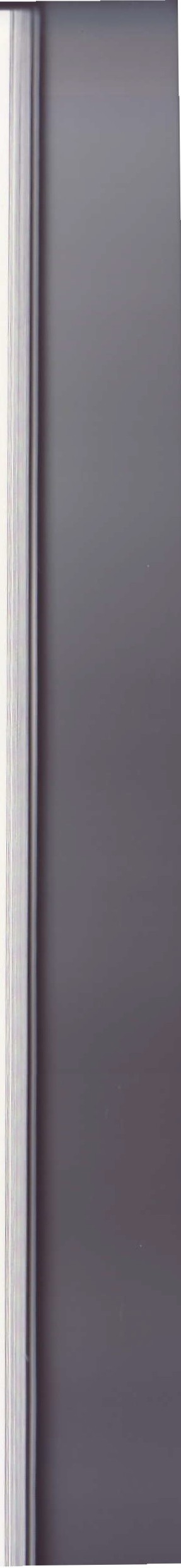 On the 23rd a committee of the Commons was named to find a way to bring the king to condign justice. On 1 January  1648/9 the  Commons again declared singly it was treason for a king to levy war on his people and parliament. No peer - there were not many of them left anyway at Westminster  - could accept that.  So when  the fag-end (as someone put it) of the Commons proceeded to try the king for treason, they had to go it alone, resolving that ultimate power resided "in the people", who had delegated that power to them and that laws  passed by the  Commons alone were of legal f orce - as Acts of Parliament - without recourse to monarch or Lords. Henceforth de f acto parliament  was  unicameral.  A week after the execution it was resolved without a division that the Peers' House should be laid aside as "useless and dangerous" - a significant juxtaposition of deficiencies. That resolution became an Act on 17 March, two days after monarchy itself was abolished. Clearly a second chamber was too intimately association with regality. (The peerage as such was not abolished and titles continued to  be used throughout  the  Interregnum). The abolition had come out of frustration and expediency, but it was not too long before doctinaire republicans began to appear among the Rumpers, most of whom were, in fact, rather  moderate, ready to be loyal to an effective if not de jure government which might check a slide into anarchy . The Commonwealthsmen,  on the other hand, began to develop a principle of unicameral sovereignty and reinforced it by  requiring  all males over the age of eighteen to take an engagement of loyalty to the Commonwealth  "as  it  is  now  established,  without  a  king  or  House  ofLor ds".The exclusion of the Lords was as important as of  monarchy,perhaps more so. BL!lstrode Whitelocke reports a conversation at the Speaker's Lodging in September 1651 in which Oliver  Cromwell,  feeling that "the crowning mercy" of victor y at Worcester that month had laid the way open for  a  more per manent "settlement  of the  nation",  expressed the view that one with "somewhat of monarchical within it would be very effectual". The question of a revival of a second chamber did not arise. A year later in November 1652 he  had  another  . conversation  with Whitelocke in which he deplored the f ailure of the Rump to make a settlement and indeed their claim to be  the  "supreme  power  of  the nation, liable to no account to any, nor  to  be  controlled  by  any  other power, there being none superior, or co-ordinate with  them". Something ought to be done to check their "exorbitancies". But what? "What if a man should take it upon himself to be king?" The conversation is reported at length by Whitelocke but there is no mention in it of a second chamber, either by himself or  by the Lord General. When Cromwell  expelled the Rump in April 1653 and, after the abortive experiment of the Nominated Assembly  of  July to December  1653, accepted the  Protectorship  set up in the Instrument of Government, there was a hint of monarchy in "the single  person"  -  indeed,  a claim  was  made later  that  the  original  draftcontained the title of king - but no reference was made to a second chamber. The balance or check which Cromwell had earlier spoken of was perhaps provided by the Council of State but as part of the executive, whereas the fact that the Commons - Parliament - was back to its legislative role made it no substitute for a second parliamentary chamber. But it is of some interest that the structure of government envisaged in the Instrument of Government made the Council the keystone of the arch of government.Addressing the first Protectorate Parliament on 12 September 1654 and laying before it his four "fundamentals", Cromwell spoke of "a single person and a parliament" but gave no hint of hankering  after a bicameral one. In the draft constitutional bill of that parliament, amending the Instrument, there was no reference to one either. Whatever the difficulties in the relationship of Protector and legislature  at  that  point, there was no suggestion that they might be resolved by a  second chamber - upper or lower. revising or initiating. In the second Protectorate Parliament, however, there was.The occasion was "the case of James Nayler", a "crazed" Quaker reported to the Commons for apparently blasphemous  activities at  Bristol in the autumn of 1656. An investigating committee urged that the house should take action against him. It was felt that to leave him to the ordinary courts would be insufficient to demonstrate  abhorrence  of  the  enormity of his offence of "horrid blasphemy". Initially in the debates about him the source of a judicial authority in the Commons was not enquired into, though references were made to the impeachments  of  Strafford  and Laud. But these had, of course, like all previous impeachments, required the concurrence of the Lords. Moreover Stratford's removal ultimately by legislation had called f or the endorsement of the_ Lords  and the king. Some members spoke strongly for proceeding against Nayler by  a bill which would declare his offence. One strongly anti-Nayler  member  told the house that they were in no way bound by precendents.  Another claimed that the judgement of parliament - that is, now, of the Commons alone - was "so sovereign that it may declare that to be an offence which was never before". But who could tell what might be the spirit or teinper of future parliaments, enquired another. Again,  "it  has  been  our happiness to be governed by a known law" .  A  dangerous  precedent might be left to posterity. Someone else was, on the contrary,  entirely happy to leave such a precedent.In the event the notion of a bill was dropped and the house proceeded_ against Nayler by resolution. This implicitly placed a judicial authority in the House alone, since there was no suggestion that any other institution - Council or Protector - need be involved. Traditionally the Commons had no independent judicial authority of a requisite kind. But someone remembered that the Lords had had, with the two houses (as in an impeachment)  constituting the high court of parliament, the54	55upper house acting as judge. Surely the abolition of the Lords had devolved all its powers upon the remaining house. Such a view gave the Commons huge opportunities. They might act as inquisitors (as their committee had done). as accusers (as members singly and collectively were doing), as judge of the nature of the offence and as jury to conclude upon the guilt of the accused and of the penalty to be meted out. Consequently Nayler was arraigned and after long and searching debates found guilty of horrid blasphemy and sentenced to a suitably savage punishment.During "the trial" the Protector had held aloof . but after the first part of the sentence was carried out he intervened by formally asking by what power ,"wholly without Us", the Commons had acted. It was a devastating question.  producing an anxious and embarrassed debate during which it was noted that "the gentlemen of the long robe" (lawyers) were first of all silent and then divided in opinion, drawing on geat learning not always much to the point. George Downing's response was brisk enough: "as to the jurisdiction I suppose it is no less than the power of a parliament. the House of Lords united. We have no need of them" . But for some it was precisely the lack of something like the House of Lords which was worrying. How far were the House of Commons and the Lords actually affected by the latter's demise? Someone said that when the Peers were dissolved in 1649 "the [judicial] power was not reserved, but the power ceased and could not have devolved".Lambert Godfrey summed up: "Here is your power asserted on the one hand;  the supreme magistrate on the other hand desiring an account of your judgement. Where shall there be tertius arbiter? It is a hard case. No judge on earth". The Instrument of Government lacked that essential element ·of an efficient. working written constitution - an interpreting machinery. As things stood, where the Protector and  the Commons did not see eye to eye there was a danger that they would glare eyeball to eyeball. Worries proliferated. "If you begin to dispute your jurisdiction ...when will you end?" Another : "If this house have no judicatory power, I doubt we have no foundation.  It is the essence.  the life of our being". "A parliament cannot exist without a judiciary power as well as a legislative". But someone pointed out that if the Instrument of Government said the supreme legislative power lay in parliament and a single person, it made no reference to the supreme judicial power . Downing came in again with the assertion that it was as dangerous for the Protector to query their power as it was for them to question his. "We must both wink". Tell him. he said, in effect "we did it by our judiciary power being the supreme judicatory of the nation". John Lambert, interestingly enough in view of his later objections to the revised constitution to come (but then, of course. he was the author of the Instrument), could not understand what was meant by "this judicial power".  "If  it have the  same  boundless  extent  that  the legislative  has.56nobody can tell how far it may lead if there be not a negative upon it". Like many others he was worried about precedents - "the case might happen to be you own case" - and what future parliaments might bring if things were not lef_t certain. These were deep waters. Clearly many members were regrtting mch that had happened and been said in Nayler's trial and now in reaction to Cromwell's letter. They tried to turn to othermatters. even as the Speaker reminded them that the business of the day was the Protector 's letter.There was,  in fact, plenty to do. This was not an addled parliament. They took up both a public and a private bill - the one for the observance of the Lord's day, the other to do with Yorkshire cloths. The diarist poits out: "Thus was the business of the day jostled out and nobody said a word to it . I hear it will never be mentioned again ; if it be I dread the consequence" . In the event, like jesting Pilate, Cromwell did not stay for an answer, and Nayler's sentence was carried out . But the le_ga_I and cnstitutional issues raised, reinforced by others brought up within and without parliament, would not go away. The effect of debates about such questions was to argue for a major revision of the constitution and for the achievement of some sort of "screen or balance" between Protector and Commons. The upshot of it all was a new constitutional billw ich included the parliamentary offer of a crown but, as significantly, the reintroduction of a second chamber .In January  1656/7 Cromwell escaped an assassination  attempt. The  Commons  decided on  a  message  of  congatulations.  On the  19th "Mr_ Ashe the elder" - a mercantile member - suggested an addition to it, asking the Protector for the sake of "the preservation  of himself and us" and to  frustrate  our  enemies  to  "be pleased to take  upon himself  the gov   nrl_l  nt   coding to the ancient constitution" . That  meant kingship but 1mpllc1t within 1t was also the revival of the other of the three estates - the_ Lords. The response was mixed. Luke Robinson, who would later be all m..favour of the_re tor tion of Charles 11, was against it on the gounds that _the_ old const1tut1on 1s Charles Stuart's interest. I hope we are not to call him in again" . Downing was all for it as "the old and tried foundation" - not a word about what had happened in 1649. But another view was that to set  it up again would  make Cromwell  "the  greatest  hypocrite in the world" . (There were many inside and outside the house who thought that that was what he was already). "The debate f ell asleep" rather abruptly - perhaps because those in favour  of the change thought that it had been brought prematurely. But a month later it was raised again in more formalanner  by  another     ity  man,  Sir  Christopher  Packe,  in  a  paper..somwhat come to his hand" - i.e. he was not the only begetter - te_ndmg to the settlement of the nation and of liberty and of property". This was The Humble Address and Remonstrance, which later after much de te, negotiation, amending and tightening became  The  Humble Pet1t1on and Advice, revising the Instrument of Government and leading57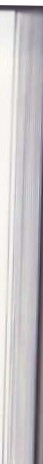 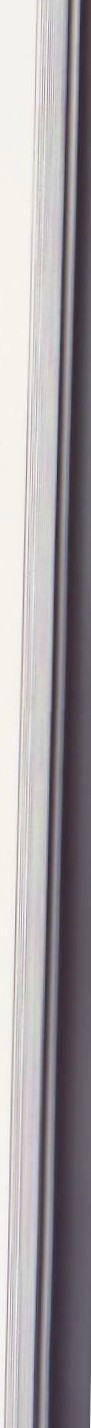 to a second inauguration of the Protectorate.  Packe's paper was given a hearing by 144-54 votes and the whole thing swung into motion.It is not my purpose to go into detail of the offer of the a-own and Cromwell's eventual rejection of it. What is clear is that the sort of issues which Nayler's case and the Protector's letter about it had raised had their impact upon gowing feelings, since the failure of the constitutional bill of the first parliament. that the Instrument needed alteration.  These sentiments were not coherent, nor did they grow from the same roots. Indeed many views were inimical, wanting to pull in opposing directions - but at least they had the one common element that the current situation was unsatisfactory. Cromwell himself expressed that when he spoke on 27 February to a large gathering of army officers who objected to Packe's paper, which included another house of parliament as well as the crown. Cromwell spoke of "the title" as a trifle, a feather in his cap. But he spent more time seriously explaining  and defending  "the  Other  House".  "By the proceedings of this parliament you see they stand in need of a check or balancing power [ meaning the House of Lords or a House so constituted) for the case of James Nayler might happen to be your own case" - an echo of the view of Lambert and several other "merciful men" in the Nayler debates. "By their judicial authority they fall upon life and limb and doth the Instrument enable me to control it?" It was reported that this argument had a striking effect. Many army  officers might well have had reason to f ear a future parliament.On 7 March the Commons voted that future parliaments should consist of two houses, and on the 11th that the Other House  to  be created should have 40-70 members nominated by His Highness subject to after-approval by the Commons . On the 17th they resolved that the new house should not "proceed in any  criminal  case  whatsoever . ..but upon an impeachment by the House of Commons", nor in any case, civil or a-iminal, but "according to the known laws of the land and in the due course and custom of parliament" - thus in effect defining the jurisdiction of a bicameral  parliament. A f ew days later it was  decided that Oliver should be asked to take upon himself "the name, style, title, dignity and office of king" with all that that implied. The Remonstrance then became The Humble Petition and Advice - a new written constitution - with the proviso that the Protector must accept it in toto or not at all. This was a device by the "kinglings" to ensure the re-creation of the a-own, for them the sine qua non of the whole business. On 31 March in presenting it to the Protector the Speaker referred to the introduction of  the  Other House as "a self-denying request, a modest condescension to  admit others into the bosom of so great a trust as that of the legislative (a very jealous part)". It was theref ore not unreasonable that the  Commons should have the approbation of those "intromitted" into the Other House "that they may know whom to trust". He also f elt it just that their judicial power  should  be limited "for  it  is natural  for  all  men to  be lovers  andpromoters of the latitude of their own jurisdiction" - an ironical remark in view of some of the claims made in the Commons during the case of James Nayler.It  is  not  intended  here  to  pursue  the  course  of  events  and negotiations which led to Cromwell's eventual rejection of the kingship and his persuasion that the house should nevertheless persist with the rest of its proposals, including the Other House. While all that was going on the Commons got down to some of the finer detail. What  should happen  when  members  of  the  Other  House  died  or  were  legally removed? (It was not established on what grounds they might be). "The recommendations  of  great  men are equivalent  to commands",  so  it should not, said someone, be left solely to the single person - King or Protctor. That would be another way to set up a house quite contrary to the interests of the Commons. Clearly, for many members, to establish noth_er house was less a gesture of favour to Cromwell than somethingin which they saw new possibilities for themselves - a balance, a medium between their house and the single person, yes, but one tipped towards them.  So  it  was  resolved that  "the chief  magistrate"  should  nominatereplacements and the Commons approve them, as with the initial nominations.Towards  the  end  of  June,  when  it  became  known  that  the session was  coming to an end, it was  agreed after  "great  debate"  that members of both houses must take oaths to be faithful to the Protector and, significantly, to preserve the rights and liberties of the people. Then on 24 June the house suddenly woke up to the fact that nothing had yet been done  by the  Protector  to  produce  his list  of  nominations  for  the Other House. Time was running short, so short a court official argued that they  could not  expect  to  approve  anyone  now  and therefore  proposed that  the approbation  should  be waived  and nomination  "may  be  in the Lord  Protector   alone",  who  would  summon   by   individual   writ.   This naturally  caused a debate,  some  members claiming that they  had gone too far already in making concessions. Others felt it would be a humiliation to intended members to have their records  "tumbled up and down  here and  their   lives  ripped  up".   But  some  were  all  for  such  a  tumbling. Supposing some of the old Lords were named, "you had as good rake in a  kennel  as  tumble  some  of  them".  Major-Gen.  Disbrowe  feared  that arguing  about  individuals would  divide this  house into  "parties"  (as if  it were not already). Col. Mitton asked "shall we put a yoke and bridle upon ourselves  and have no cognizance  of it?" But in the end it was voted to leave  it to the  Protector,  "without  approbation".  On  26  June  Cromwell gaciously accepted the new constitution and was installed a second time in an elaborate kingly ceremonial. The house went  into recess, to  meet again under very different auspices on 20 January 1657/8.The   Protector  showed  no  hurry  in  completing  his  list  of nominations.  The delay while  parliament was  sitting had surely been58	59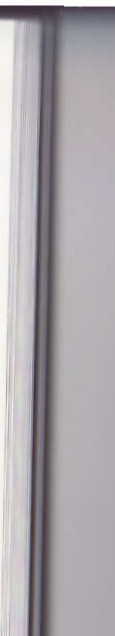 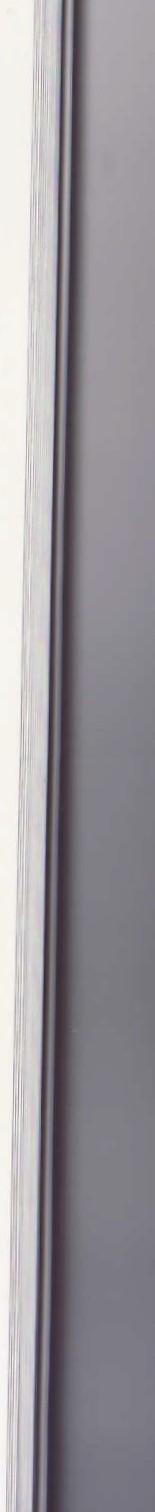 deliberate  and it is surprising that  complaint   had not t      n r 1	long before the immediate eve of the recess. Secretary of St t  Jolin  Thur loe told Henry Cromwe1I, Lord Deputy in Ireland and bound to be on the list, that his f ather had not resolved on anyone even as late as 1 December , "the difficulty proving great between those who were fit and not w illing to serve and those who were willing and expected it but were not fit", that is, from the  government's point of view. Certainly the considerations which the Protector and his advisers had to take into account were manifold, if the house were to act as intended as a balance  or  screen  between himself and the Commons. To do  that it needed substance. Members would have to represent not only themselves but also in a very real sense specific interests if they were to form a genuine  estate  -  particularly against the background of the nature of  the previous second chamber, the qualities of whose members, good and bad, were after all very fresh in the minds of the political nation. Two gret "substances" were land and long-standing territorial influence. These were best found in  the  old nobility and there was much to be said for summoning at least a few of the "faithful" peers. There were also solid gentlemen of a similar if somewhat lesser standing. Some others had established themselves as a result of land purchases from the confiscations of the Commonwealth. They, too, formed an interest, not indiff erent to the survival of the regime, as did City and commercial interests generally. There was a fourth estate  of  the realm, besides, which could not be ignored - the army, which at once served and  was served by the Protector and had to be  kept  sweet. Civilian Cromwellian s - off ice-holders among them - must be  included, much as the gr eat men of state had found a place in the old House of Lords: Such men could well have influence ·and patronage which, as  in the old days, could extend to an element of control over individuals and groups in the Commons. Loyalty to the state was of  essence.  Some could be found in the Protector's own kin. There  were  varieties  of religious interest s, too, which might expect to find a voice there. The parliament was,  moreover , an imperial one representing the four nations of the British Isles, however imperfectly. This fact  should be ref lected in the Other House, too. Lawyers - quite apart from judges who would, as in the past, be in attendance there as assistants - would be a v ital element. While not everyone in these categor ies would want to be  elevated, certainly some would expect to be and it could be desirable to anticipate their ambitions. Finally , political wisdom suggested the inclusion of  some not known for their loyalty to the regime - to buy them off , to keep them quiet (JI" to be able to say that tt'iis new house was not just a motley of docile creatures of the government.The list  became  known  of  10 December,  which  allowed barelythe obligatory forty days' interval between the issue of writs and the assembling of a parliament . On analysis the 63 names reveal an attempt to  meet  all  the  criteria  indicated  above  - within  the  limitations  of  the1 1 1111111   r 1  11111   s of the situation . It was in many ways an optimistic effort In th   event some f orty-odd of the nominees accepted a summons which wa s    couched   as    closely    as    possible    in   these    unprecedented circumstances  to  the  phraseology  of  the traditional  one. (As  Cromwell had not become king it was not sensible to put in the customary appeal to "f ealty   and  allegiance") .   Seven  genuine   peers  who   had  acted  for Parliament in the 1640s were named, of whom only two responded, one of  them  Cromwell's  son-in-law  Fauconberg.  Warwick , though  he  had lately played a ceremonial  part in the second inauguration , stayed aloof. The father  of  Lord Keeper  Nathaniel Fiennes, Lord Saye and Sele, who had  supported  continuing  addresses  to  Charles   I in  1648,  not  only refused f or  himself  but persuaded Wharton  that  to  accept  would  be in effect f or the nobility, who had nothing to be ashamed of  in their history either in relation to the monarchy or to the people, to commit felo de se. This defection was clearly a blow but like others was shaken off without comment. Of the office-holders , Fiennes and Lisle, commissioners of the Great  Seal ,  Henry  Lawrence, the  president  of  the  Privy  Council ,  and Bulstr ode    Whitelocke,   Edward   Montagu    and   William    Sydenham , commissioners of  the Treasury , jo ined military  men like John  Disbrowe, Edward Whalley  and  Philip  Jones . Lord Chief  Justices  Glynne  and  St John were there too. George Monck and Archibald Johnston of Waristonwho had once dismissed Cromwell as "a proud piece of clay" - were named for Scotland. William Lockhart, ambassador to  France, accepted but could not sit, nor would Henry Cromwell come over from Ireland, but their names enhanced the list. John Claypole, husband of Oliver's favourite daughter Elizabeth and Master of the House, showed  his respect for his f ather-in-law . Sir Arthur Hesilrige, "the great Sir Arthur" , the loquacious oracle of the Commonwealthsmen , was included as a rather desperate conciliatory gesture to a known opposition . He refused, of course, and, glorying in it, took his seat for Leicester in the Commons.The effect of acceptances and refusals was to give the house a greater and more obvious proportion of military men and parvenus than was originally intended, but that could not be helped, and it is clear that the government was in no mind to apologise publicly for any deficiencies, though privately men close to the Protector expressed anxiety that the house as finally constituted looked like being too lightweight to act effectively as a check, a screen or a balance.The second session of the second  Protectorate  Parliament opened on 20 January 1657/8. It was a very different body from the first. Not only was it bicameral but the composition of the "lower chamber" had drastically changed. In order to make up the Other House the Protector had had to withdraw a good number of experienced , able and influential supporters from the Commons. That was bad enough , but  it had also been agreed in the Humble Petition that those elected members -  a diverse   lot   of   about   a  hundred,  including  embittered   Rumpers   and60	6 1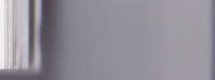 ------,---Two -judge-s (as-sistan-ts to-the h-ouse-who-were-, as i-t happ-ened-, me-n who- -doctrinaire republicans - who had been excluded from the first sessionshould be allowed back. Some of these men were almost professional politicians , masters of parliamentary procedure, tireless orator . well apprised of recent and earlier history. Hesilrige in particular found it h_ard not to hark back to the Heptarchy. In the absence of so many courtiers these dissenting voices would have an alarming influence out of all proportion to their numbers in the crift, length an outome   f debates .The session  began in the  Commons with  d1scuss1on  over  theappointment of their Clerk - their previous one, Henry Scobell, having taken himself off to be, as he had been before, Clerk to the Parliaments at the second chamber  - a move indicating a   superiority for the Other House over the Commons. (The matter of the location of the Commons records would also be the occasion of an early niggling debate) . Then the house was summoned to the Painted Chamber by Black Rod (straightway appointed by the Other House, determined to stick fst to the traditi ns of "the upper chamber") to join in hearing, if not listening to, a welcoming adcress  - the equivalent  of  the  speech  from  the throne  - from  the Protector  and  another  (at  tedious  length)  from  the  Lord  Keeper . Cromwell   began  categorically   "My   Lords  and  Gentlemen   of   the Commons", enjoining unity and co-operation in facing the problems of the time, but otherwise making little specific reference to the new form of the parliament. His speech, comments Whitelocke, "was short. by reason of his indisposition of health". Fiennes said rather more bth in wdag_e and substance, celebrating this meeting of "the chief magistrate with his two houses of parliament" as "not a pageantry but a real and measured advantage" to all three. "Let them esteem each other" and "let one and the same good blood run in and through them all , and by a perpetualcirculation preserve the whole and ever y part in perfect  unity,  strength and vigour" , showing himself as well up-to-date with medical  advances but somewhat out of touch with the prevailing political atmosphere . He also used the image of resetting a trampled-down hedge. Edified or nt, back the two  houses went  to their respective  chambers to get  on  withbusiness .The  sur viving  draf t  Journal  of  the  Other  House,  referringthroughout to "the Lords", does not tell us of much more than formal activity there, but we do know that Bulstrode Whitelocke gav them a account of his Swedish embassy when they - he calls them without cavil "the House of Lords" - took into consideration "the state of affairs relating to foreign princes and states", which suggests that they certainly intended to take their parliamentary role seriously. For the Commons Thomas Burton's diary more than supplements their own Journal in bringing out their concerns, chief of which were the title and status of the Other House. Given the novelty of that body, this was bound to have come up quickly, but it was precipitated by an action of the Other House itself in what it must have regarded as an innocuous and routine matter .62had fulfilled that role for the late House of  Peers) were  sent with  a message t_o the Speaker of the Commons. Immediately there was a debate, with  the  lead  taken  by  the  newly-admitted  members.  No message should be received.from them as "Lords". "You have resolved they should be another house but not Lords. By this it looks like children that bcaus they can pronounce A they must say also B, which haply you will not like so well". The judges were at length allowed in to deliver the request for the Commons to join in an address to the Lord Protector. Debate again ! ed _up. Members saw the message as a covert gambit by the persons sitting 1n the Other House to get themselves recognised as '.eers . It was compared to the Nominated Assembly of 1653 taking upon itself the name and function of an elected parliament. Thomas Scot regicide and republican, suggested that "as they have asserted their titl of Lords", the Commons should say bluntly they would return an answer to "the Other House". At length they decided that they would send an answer but by their own messengers without any reference to a title.It soon became obvious that the Commonwealthsmen had fixed their tactics well in advance. On 25  January when the house was summoned to hear a Protectoral speech to both houses about interational and other pressing affairs calling for supply, Hesilrige was for coming to a decision at once on the name, fearful, he said, "whether we shall sit a fortnight or no". His attitude seems to have been better to risk a dissolution than to give way on the matter. Outvoted on this, the Commonwealthsmen continued to press the point even after the Protector's appeal urging them to get on with more matters. For them determi e t embarras and obstruct the government , "upon a spirit of contrad1ct1on says Wh1telocke, there were no more pressing matters. One of them wondered whether the Other House, whatever its title, would lay claim to co-ordinate power with the Commons and whether members like himself, who had not been able to take part in debates over the Humble Petition, should not have liberty to debate it all over again. Anthony Ashley Cooper, future Lord Chancellor and as Earl of Shaftesbury to become an hereditary peer of the realm, would not return any answer, lest by doing so they tacitly admit without further ado the existence of such a house. He wanted more debate and the once­ excluded i:ie'.;'bers, stirring up others (as Whitelocke put it) "against it on oher fancies , saw that he got it. The Protector intervened on 29 Janucry with a note to a Commons committee about an adcress to himself that he did not like it not coming jointly from the two houses, the privileges of each he was sworn equally to maintain. That was met with an unwonted silence, broken only when Hesilrige, protesting innocently that he did not come to make "a faction or a division", objected that it was, of course, to the Commons alone that "the business of money was wholly and absolutely to be communicated".  This gave, as it was intended to, a63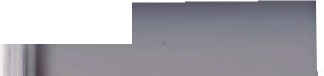 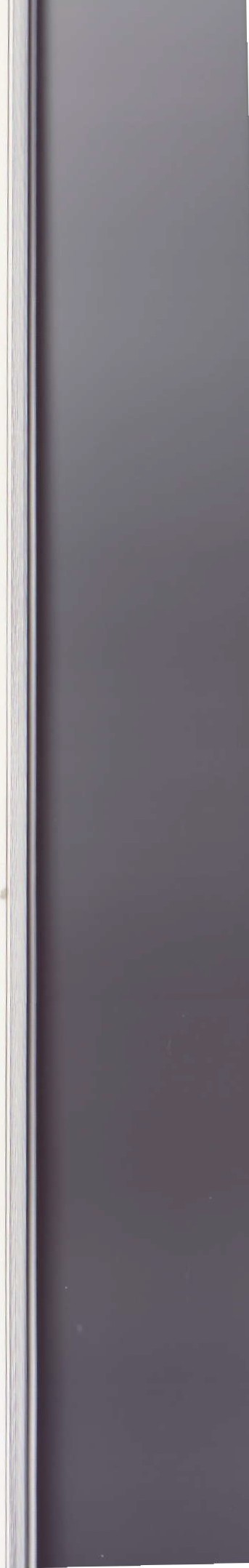 further fillip to the controversy over the Other House. one in w ich a gre.t deal of dubious history was bandied about. Thomas Scot opined that 1f you resort to the ancientness of parliaments. you will find that th.at house [the Peers] was justly cast out by their being clogs upon passing many good laws" . They would not take part in the trial of the king. When they were abolished it was hoped that "thereafter the people of England should never have a negative [veto] upon them" . It all looked like coming back. Wasn't there still an Engagement to government without king or House of Lords? He went on (and on): "The providence of God which governs the world has so ordered it that England is returned into a Commonwealth . Do what you can, you cannot make it otherwise" . Besides, those there "now in the Other House have not the reason of the quality of Lords. They have not interest, not the_fort-thousndt part of England". (Harringtonian remarks were common m this and m Richard Cromwell's parliament). To the frequent arguments about precedent and custom , he objected that "an old custom and an old constitution" coul? be an opening for popery , prelacy - bishops had sat in the Lords until 1642 - and atheism. Drawing to a peroration. he was prepared to concede that perhaps they had been made a high court of justice - "but if you make them a co-ordinate power with you, you give them the power of your purses, of peace and war, of making laws and magistrates to execute them". That was much too much. He concluded that the appellation was obviously too big a matter to settle there and then . Best to leave it to aGrand Committee . Meantime, let us go to dinner.Such dilatory tactics while the pot of controversy was kept simmering continued over the next few days.  Hesilrige  now thought  it might \ake two months to come to a decision and worked hard to see that it did. On 30 January Col. Shapcott pressed that it had clearly been the intention in the framing of the new constitution that there should be a settlement of three estates. including two houses of parliament. Nothing was surer than that the Other House was a house of parliament and there could hardly be two Houses of Commons. "Y ou know what they  are, where they sit , what they are doing. Consider your return to the L.ord". Up again, Hesilrige said "gant them once as Lords and you will find tenderness to maintain the privileges of a  House of Lords...  The Commons will quake that they are returning to Egypt, to a kingdom". Still at it on 2 February, Hesilrige plunged into a long tale about how useless and pernicious the House of Lords had been - a harangue too tedious !or even an indiscriminate diarist like Thomas Burton to take down. Ma1or Gen. Boteler ageed that the old Lords. if they had been a balance, werealways a balance with the king against the Co on. But t preent members of the Other House had their own quahf1cat1ons: religion, piety and faithfulness to the Commonwealth. "They are the best balance. It is not estates will be the balance". Anyway, two were better than one and three  better  than  two,  even  more  safe,  off ering  a three-fold  cord  noteasily broken - an echo of Fiennes's highly metaphorical opening oration. Agree, then, that they were a new House of Lords. Someone else remarked that they knew what the old House of Lords could do - but did they? - not what a new-born Other House could. Reverting to the balance line - debates rarely go in a straight path from alpha to omega - Major Beake observed that "the sword is there . Is not that also a good balance?" - a question hardly likely to disarm opposition. When a loquacious W elshman asserted that "you must give them some name, call them a house of men. or women. or something  that have two  legs", Ashley Cooper hotly disagreed. "There is nothing  but a compliment  to call a man a Lord but if he calls himself the Lord of my manor I shall be loath to give him the title, lest he claim the manor".In the midst of all this another message came down from the Other House and gave renewed vigour to Sir Arthur: "This looks like a House of Lords!" He trembled to think about lordships and slavery and could speak against it till four o'clock. Members knew that he could. too. But the message was received. It turned out to be a request f or concurrence in an appeal  to the Protector to banish papists from the environs of London. Sir Arthur trembled again, seeing in this a proposal for a restriction that could happen to "any of us". The debate continued. Someone pointed out that "all precedents [were] out  of  doors  in  this case". When was there a precedent for a House of Lords of England, Scotland and Ireland? Sergeant John Maynard, a legal beagle who would forty years later still be subjecting a House of Commons to his law and lore, warned them of going into "a wilderness". There was a  need of some check upon a house which in its first session had "passed in one month more bills than the best student can read in a year and well if he can understand it then". Wearily he begged "Call them the Lords!"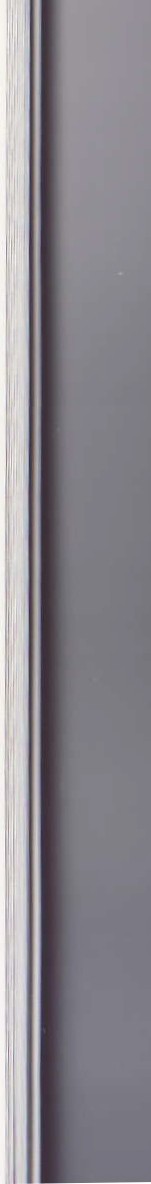 Suddenly Black Rod was at the door. His Highness desired their presence . Debate was adjourned until they came back - but they never did. The Protector, exasperated by their inaction about the things he had so hopefully put to them and concerned by growing agitation  and rumours of plots outside, flourishing  in their shadow,  had decided upon an abrupt dissolution. He defended the Other House as neither a party nor a faction but "a Christian and an English interest" - he appears to have forgotten about the imperial nature of the parliament - "men of your own rank and quality who will not only be a balance to you but to themselves while you love England and religion". He had expected a just accord between the governor and the governed. but had not had it. Turning directly towards the Commons, he accused them of playing the King of Scots's game. They must go - and let God be the judge between them and him! It was his last parliament.The dissolution about which "some were troubled...others rejoiced", was the prelude to a period of repression, culminating in Cromwell's  death  on  3  September   1658  and  the  strangely  quiet64	65succession   of   h:s  son   Ri;;;1ard,  whose   grooming  for   the  office   had included, though to little purpose, membership of the Other  House.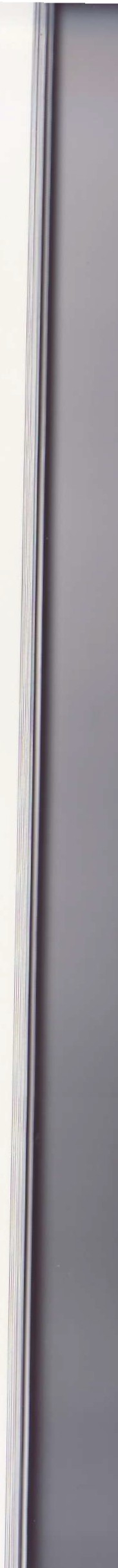 I	hav e	examined	elsewher e	the	tactic s	of	the Commonwealths men,  particularly  towards  the  Other  House.  in  the bicameral parliament which Richard called in January 165819 . These were very much those already purS'.Jed before with arguments and instances and the very phraseoiogy, but if anything fiercer, more pernickety and tedious, but at the same time serious and significant of opinion within a good old cause that had yet to be lost. Though the republicans could not prevent  recognition  of  the  Protector  nor  transacting  with  the  Other House, their  obstructionism  both within  and without  Westminster  in association with other dissident groups contributed to making Richard's position untenable . Though he was by no means the poltroon of popular history , lacking his father's unique relationship with the army, he could not resist the pressure  of  the  military grandees.  who  forced  him to dissolve the parliament in April 1659. Soon very sensibly he resigned. Not knowing what to do themselves, the generals recalled the unicameral Rump as a stop-gap . It turned in their hand. seeing itself once more as "the victorious  parliament"  of  1649-53, which  had "ruled the world". forgetting that that had been as much an expedient then as it was now. It was thrown out and again recalled. Chaos was - almost - come again . It was the march of General George Monck with his brain-washed troops down to London which in the end stabilised the situation. He enforced the return to the Commons of the members excluded by Col. Pride in 1648 and in effect arranged a Convention parliament in which, quietly but inexorably, the old House of Lords came back. There were not Scottish or Irish members in either house. Parliament was back. in its historic fcrm - apart from bishops in the Lords. (They came back in a year or so). The Convention  declared that  government was and ought  to be by king, Lords and Commons.  Monarchy  in the old line and in the surprised person of  Charles II was back. by the end of  May 1660. But in the Convention parliament that did it all the second chamber - the old House of Lords - now useful, even essential, and safe - was back before him. If the last year of the Interregnum had been a plangent advertisement for monarchy, so it had for a second ·:;hamber , persuasive now even to men like Luoce Robinson and Ashley Cooper , who had spoken out so strongly · only a .::ouple of years before against any such thing, whether revising, checkh·;J, cc;rordinate or whatever, and most of all a House of Lords.The experience of 1649-60 for many, including for mer parliamentarians. argued not only that monarchy was the best policy - to the point that it was a sign of God's and the stars' grace to England - but. less dramatically but very effectively , that a bicameral parliament must be, too. The failure of the Other House came about because from one point of view it looked like an unwelcome and unnecessary - useless and dangerous,  indeed - re-creation  of the traditional  upper  chamber,  while66from	nother  it had _nothing  of  he quality of the old for performing the checking and balancing role assigned to it and for which experience of a would-b  sover:eign  Commons  had  spoken . The  inveterate  enmity  and destructive tactics of the Commonwealthsmen in particular ensured that it never  had the chance  to show what  it could do. It might have become very useful and protective, but it must be admitted, too. that what little we know   of   its   actual   proceedings   har dly   inspir es   confidence .   But henceforward the Lords House and the powerful aristocracy it stood with and _f?r would play a vital constitutional role, which has only slowly been modified over the last three centuries . Still with status and prestige, still not fund mentally an:inded in its composition, still with some capacity as a  checking  and revising  chamber  -  if  no  longer  a  screen  or  balance?e.tween he government  and the governed and their representatives - it is 1mposs1ble to ignore, even by a government with a huge majority in the lower hose, as the Commons can still be called. For its critics, the House?f Lords is useless or dangerous or both. In considering its reform - even its outright abolition and the denial of any role for a second chamber hoever  cnstituted - many of the arguments  called into play for 0against during the Interregnum might well be profitably raked over again.CROMWELLIAN  BRITAIN  V:EVESHAM. WORCESTER SHIREEvesam  is  more  usually  associated  with  a  thirteenth  century battle  than  with  any  events  of  the  Cromwellian  period.  On  Greenhill above the town on the Stratford-upon-A von road, the forces of Simon d Montfort _ were in 1265 routed by Prince Edward, loyal to King Henry 111 , an portions  of  the  corpse  of  the  luckless  Simon  were  dispatched to various  parts  of  the  kingdom  pour  encourager   les  autres.  Monks  of Evesham Abbey,  around whose walls the town  gr-ew  during the  Middle Ages, nurtured a cult of Simon de Montfort and kept his memory gr-een . By 1640 the town had for a century been weaned from the institution and the faith which had brought  it into being. Abbot  Clement  Lichfield's bell tower,  raised in   he 1530s, which  still  dominates  the  Evesham  skyline, was the last flourish of a relationship between monastery and community · from the  Dissolution  of  1540 to the end of  the seventeenth  century, th town depended on the cloth trade, and particularly the specialist trades in finished	rtis -. caps,  collars  and  gloves.  By  1640 the  townspeople were busily quarrying the ruined abbey walls for building stone.. The town only first received a royal charter in 1603, as a result of the influence the vica_r of Evesham. Lewes Bayly (a future bishop of Bangor) had as chaplain to James l's eldest son, Prince Henry. The town67